A TODOS NUESTRO SOCIOS:FELIZ DIA!!!!Directivos y personal del C.M.O.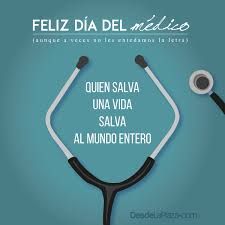 